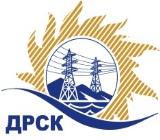 Акционерное Общество«Дальневосточная распределительная сетевая компания»УТВЕРЖДАЮПредседатель закупочной комиссии__________________ В.А.Юхимук02 декабря 2019 год № 123.1/МЭ                                                                                                       от 02 декабря 2019 г.   Организатор: АО «Дальневосточная распределительная сетевая компания»Заказчик: АО «Дальневосточная распределительная сетевая компания»Способ и предмет закупки: Запрос предложений в электронной форме  Извещение опубликовано в Единой информационной системе в сфере закупок на сайте www.zakupki.gov.ru (далее — «ЕИС») от 30.10.2019 под № 31908457899Внесены следующие изменения в Документацию о закупке:Все остальные условия Извещения и Документации о закупке остаются без изменений.Коваленко О,В.(416-2) 397-242  Уведомление о внесении изменений в Документацию о запросе котировок в электронной форме на право заключения договора на выполнение работ «Трансформаторы напряжения (антирезонансные)» (Лот № 27401-ТПИР-ТПИР ОТМ-2020-ДРСК)№ п/пНаименование пунктаСодержание пункта Документации о закупке1.2.18Дата рассмотрения заявокДата окончания рассмотрения заявок:«10» декабря 2019 г.1.2.19Дата подведения итогов закупки Дата подведения итогов закупки:«12» декабря 2019 г.